1. Идентификация химической продукции и сведения о производителе и поставщике.НаименованиеАС-4662 Преобразователь ржавчины фосфатный, 250 мл Применение вещества/составаСостав предназначен для борьбы с коррозией любых стальных изделий и подготовки поверхности металла имеющего окалину и ржавчину, сварных швов и т.п. под окраску любыми лакокрасочными материалами на синтетической и натуральной основе. Преобразует  сплошной поверхностный слой ржавчины (не более 70 мкм) и ржавчину в очаговых поражениях в устойчивые  соединения, пассивирует поверхность металла, предохраняя его от дальнейшей коррозии.  ПроизводительООО «НПП Астрохим»	Юр.и факт.адрес:    107241, г.Москва, Байкальская улица, д.1/3Тел./факс: (495) 702-90-55, 702-94-96, (49657) 7-59-60с 8:45 до 17:15www.astrohim.ru2. Идентификация опасности.Общее:Для персоналаПродукт НЕ воспламеним.При использовании НЕ возможно выделение взрывоопасных паров/паровоздушных смесей.Нет опасности вспыхивания/ взрыва при нагревании.Продукт Не накапливает статический заряд, который приводит к огнеопасному электрическому разряду.Здоровье человекаМожет вызывать раздражение и сухость кожи.Свидетельств наличия канцерогенных свойств данный химический продукт не имеет.Для окружающей средыТоксичен для водных организмов, может вызвать длительное негативное воздействие на водную среду.2.2 Элементы маркировки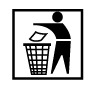 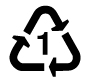 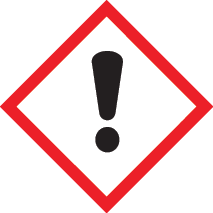 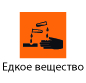 3. Состав (информация о компонентах).* Данный продукт не содержит прочих ингредиентов, которые, исходя из текущего уровня знаний производителя и возможных концентраций, представляли бы угрозу для здоровья людей и окружающей среды и требовали упоминания в данном разделе.4. Меры первой помощи.ВдыханиеВынести пострадавшего на свежий воздух. При тяжёлых либо сохраняющихся неблагоприятных симптомах обратиться за получением медицинской помощи.Попадание внутрь организмаПромыть рот водой. Удалить съёмные зубные протезы, если таковые имеются. Вынести пострадавшего не свежий воздух и поместить его в положении, удобном для дыхания. Ослабить затянутые элементы одежды.Не пытайтесь вызвать рвоту! Ни при каких обстоятельствах не заставляйте находящееся без сознания лицо вызвать рвоту или принимать жидкости! Немедленно обратитесь за необходимой медицинской помощью.Попадание на кожуСнимите немедленно загрязнённую одежду и промойте кожу водой. Промывать следует не менее 10 минут. Немедленно обратитесь за необходимой медицинской помощью, если симптомы появляются после промывания.Попадание (контакт) в глазаБезотлагательно промойте глаза большим количеством воды, в том числе под веками. Проверить наличие контактных линз и удалить их при необходимости. Обратитесь за необходимой медицинской помощью, если продолжаете чувствовать какие-нибудь неприятные ощущения.4.2 Наиболее важные симптомы и проявления, в том числе острые и отложенные:Потенциальное воздействие на здоровье, признаки превышения ПДК:5. Меры и средства обеспечения пожаровзрывобезопасности.Средства огнетушенияВодяное распыление (туман), порошковые огнетушители, углекислотные огнетушители, кошма.Специальные противопожарные мероприятияПаллеты и коробки с продукцией, находящиеся в непосредственной близости от огня, следует переместить на безопасное расстояние, или охладить при помощи воды. Специальные меры защиты для пожарниковЗащитный респиратор с независимой подачей воздуха.В зависимости от масштаба пожара: полный защитный костюм, при необходимости.Использовавшийся для тушения материал должен быть собран в ёмкости. Необходимо исключить его попадание в сточные, канализационные и дренажные каналы.Маски, закрывающие всё лицо.Специальные факторы рискаПожар или высокие температуры ведут к образованию газов, предоставляющих опасность здоровью.Опасные продукты термического распада:Оксиды углеродаТрёхокись фосфора6. Меры по предотвращению и ликвидации аварийных и чрезвычайных ситуаций и их последствий.Меры предосторожности для персоналаИсключить возможные причины возгорания – не курить.Перекрыть доступ посторонних лиц и персонала без средств защиты к месту утечки.Не прикасаться и не ходить по разлитому веществу.Избегать вдыхания паров и тумана.Обеспечить достаточный приток свежего воздуха.Избегать попадания на кожу и в глаза.Меры по охране окружающей средыЗагрязняющее воду вещество.В случае утечки значительного количества может нанести вред окружающей среде.Избегать распространения разлившегося продукта, а также его утечки и попадания в почву, сточные, канализационные и дренажные каналы.Методы очисткиПогасить все источники возгорания.7. Правила хранения химической продукции и обращения с ней при погрузочно-разгрузочных работах.ОБЩИЕ ПРАВИЛА:Следовать указаниям на упаковке продукта.Выбирать методы работы, соответствующие инструкциям по безопасности.Хранить только в закрытом состоянии в оригинальной упаковке.8. Средства контроля за опасным воздействием и средства индивидуальной защиты.8.2 Меры и средства защиты персоналаОбщие правила:Обеспечение соответствующей вентиляцией.Необходима защита глаз и рук очками и перчатками. Необходима специальная защитная одежда.Курение в рабочей зоне не допускается! Необходимо быстро избавиться от загрязнений одежды при переодевании.При использовании продукта не принимайте пищу, не пейте и не курите.9. Физико-химические свойства.10. Стабильность и реакционная способность.Стабильность сохраняется при нормальных температурных условиях и соблюдении рекомендаций по применению.Вступает в реакцию со щелочами.Не вступает в реакцию с органическими веществами, металлами и кислотами.Окисление компонентов продукции может происходить только в условиях ЧС при длительном воздействии высоких температур. При этом могут выделяться продукты окисления и деструкции. Поэтому следует избегать открытого пламени, раскаленных предметов, искр пламени, разгерметизации, вмятин и повреждений упаковки.11. Информация о токсичности.Повторяющееся воздействие может стать причиной раздражения, сухости кожи или образования трещин и экзем.Попадание брызг в глаза может вызвать раздражение и причинить боль.Для данного продукта нет доказательств существования канцерогенных свойств.12. Информация о воздействии на окружающую среду.При попадании в воду – изменение органолептических свойств. Существует опасность заражения воды.13. Рекомендации по удалению отходов (остатков).См. п. 6Действовать согласно местному и государственному законодательству.14. Информация при перевозках (транспортировании).Продукцию транспортируют всеми видами транспорта в крытых транспортных средствах в соответствии с правилами перевозки грузов, действующими на данном виде транспорта.15. Информация о национальном и международном законодательстве.ТУ 2384-003-13313172-2011«Автокосметика»Свидетельство о государственной регистрацииRU.67.СО.01.015.E.006060.12.11 от 05.12.2011 г.Не подлежит обязательной сертификацииОтказное письмо16. Дополнительная информация.Инструкция по применению данного продукта расположена на оборотной стороне этикетки.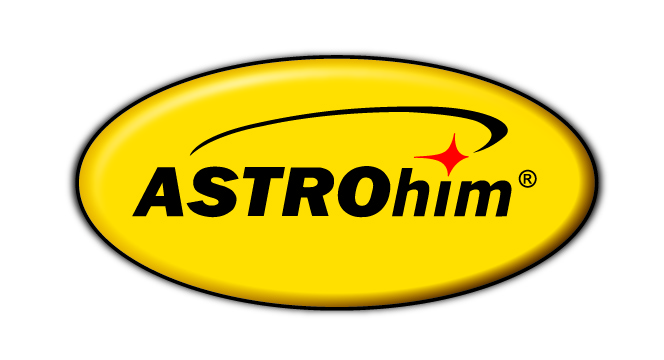 ПАСПОРТ БЕЗОПАСНОСТИСоответствует Правилам ЕЭС №1907/2006 (REACH), Прил.II (453/2010) – Европа и Межгосударственному стандарту ГОСТ 30333-2007 от 1 января 2009 года – ЕвропаАС-4662 Преобразователь ржавчины фосфатный, 250 мл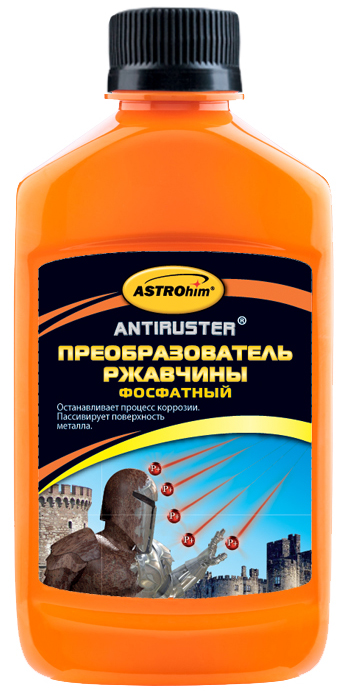 АС-4662 Преобразователь ржавчины фосфатный, 250 мл ТУ 2384-003-13313172-2011«Автокосметика»Свидетельство о государственной регистрацииRU.67.СО.01.015.E.006060.12.11 от 05.12.2011 г.Не подлежит обязательной сертификацииОтказное письмоВиды опасного воздействия и условия их возникновенияВиды опасного воздействия и условия их возникновенияВоздействие на человека:Воздействие на человека:Общие характеристики	   Опасен по степени воздействия на организм. Вызывает раздражение верхних дыхательных путей, слизистых оболочек глаз, кожных покровов.Пути поступления  При попадании на кожу и в глаза, при попадании внутрь организма перорально (при случайном проглатывании).Поражаемые органы, ткани и системы организма при длительном воздействии   Лёгкие, кожа, глаза.Наблюдаемые признаки и симптомы воздействия на организм:Наблюдаемые признаки и симптомы воздействия на организм:при ингаляционном отравлении 	Возможен отёк лёгких.при попадании внутрь организма  Данный путь поступления продукта маловероятен; с учетом компонентного состава возможны: ожёг слизистых, тошнота, рвота, боли в животе.При большом количестве может вызвать бронхопневманию и лёгочный отёк.при попадании в глаза  Раздражающее действие, резь, слезотечение, покраснение слизистой оболочки, зуд. при воздействии на кожу	  При нанесении оказывает раздражающее действие.При длительном воздействии возможны раздражение, сухость, зуд, трещины, последующий дерматит. Воздействия на окружающую среду:Воздействия на окружающую среду:Общая характеристика воздействия  При попадании больших количеств в водоемы средство может изменять органолептические свойства воды, нарушать общий санитарный режим водоемов, губительно действовать на их обитателей.Пути воздействия на окружающую среду  При нарушении правил хранения, транспортирования, сброса на рельеф и в водоемы; при неорганизованном размещении и уничтожении отходов; в результате аварий и ЧС.Наблюдаемые признаки воздействия	  Торможение процессов самоочищения водоемов. При попадании больших концентраций может наблюдаться гибель рыб, потеря декоративности растительного покрова.Предупредительная маркировка в международном законодательствеПредупредительная маркировка в международном законодательствеПредупредительная маркировка (символы опасности и фразы риска)Может применяться следующая маркировка:Обозначение риска:R22 – вредно для здоровья при проглатывании.R34 – Вызывает ожог.R41 – Возможно серьёзное увечье глаз.R50 – Очень ядовито для водных организмов.R36/38 – Вызывает раздражение глаз и кожи. Факторы безопасности:S2 – Хранить в недоступном для детей месте.S26 (В случае контакта с глазами промойте немедленно большим количеством воды и обязательно обратитесь за врачебной помощью).S28 (После попадания на кожу немедленно промойте большим количеством воды  S36/37/39 (Надевайте соответствующую защитную одежду, перчатки и средства защиты глаз и лица) Наименование вещества (продукта)Содержание %ПДК р.з. мг/м3Класс опасностиОртофосфорная кислота 85 %15-300,42Композиция ПАВ<5-4Функциональные добавки< 5-4Попадание в глазаРаздражающее действие.ВдыханиеПродукты распада могут быть опасны для здоровья. Серьёзные последствия могут проявляться через значительный промежуток времени.Попадание на кожуЧастый или длительный контакт может обезжирить и высушить кожу, с последующим раздражением и дерматитом.ПроглатываниеНебольшое количество жидкости, попавшей в дыхательные пути при проглатывании может вызвать раздражение ротовой полости, гортани и желудка, а так же бронхопневмонию или легочный отек.Дополнительные мерыПри проглатывании большого количества обратиться к токсикологу.Общая характеристика пожаровзрывоопасности:	   Продукция НЕ воспламенима. НЕ воспламеняется от искр и пламени. Пары НЕ образуют с воздухом взрывоопасные смеси, которые могут распространяться далеко от места утечки. Продукт Не накапливает статический заряд, который приводит к огнеопасному электрическому разряду.Рекомендуемые средства тушения пожара: Водяное распыление (туман), песок, асбестовая кошма, углекислотные огнетушители, воздушно-механическая пенаЗапрещенные средства тушения пожара: неизвестныСредства индивидуальной защиты при тушении пожара (СИЗ пожарных и персонала): Огнезащитный костюм, изолирующий противогаз, маски, закрывающие всё лицо.Способы и материалы для сбора и очисткиСпособы и материалы для сбора и очисткиРазлив небольшого количестваРазмыть водой и вытереть насухо ветошью или другим инертным абсорбирующим материалом и поместить в подходящий контейнер для утилизации.Разлив большого количестваПредотвратить попадание в канализацию, водостоки, подвальные и закрытые помещения. Собрать разлив при помощи абсорбентов, таких как песок, земля, вермикулит и диатомовой землёй и поместить в контейнер для последующей утилизации в соответствии с местным законодательством. Разлившееся вещество может быть нейтрализовано при помощи карбоната натрия (кристаллическая сода), бикарбоната натрия (пищевая сода) или гидроксида натрия.Требования по безопасному использованиюТребования по безопасному использованиюИспользованиеНе принимать внутрь. Не допускать попадания продукта в глаза, на кожу и на одежду. Держать отдельно от щелочей. После использования тщательно мыть руки водой с мылом.Меры безопасности и средства защиты при работе  с веществом (материалом)Продукция НЕ пожароопасна. При обращении следует использовать герметичное оборудование, ёмкости для хранения, тару. Оборудование помещений вентиляцией. Условия и сроки безопасного храненияПродукт хранится в упаковке производителя 3 года со дня выпуска продукции в соответствии с правилами хранения товаров бытовой химии. Продукт хранится в сухих складских вентилируемых помещениях на расстоянии не менее 1 м от нагревательных приборов, предохраняя от влаги и прямых солнечных лучей. Несовместимые при хранении вещества (материалы) Хранить отдельно от щелочей.Хранить отдельно от продуктов питания.Рекомендации по безопасному перемещению и перевозкеПродукцию транспортируют всеми видами транспорта, кроме авиационного и морского, в крытых транспортных средствах в соответствии с правилами перевозки грузов, действующими на данном виде транспорта.На железнодорожном транспорте транспортирование продукции проводят в крытых вагонах повагонными или мелкими отправками или в универсальных контейнерах.Речным транспортом продукцию транспортируют в контейнерах или транспортными пакетами.Автотранспортом продукцию транспортируют в контейнерах, в транспортных пакетах или в ящиках из гофрированного картона. Ящики должны быть защищены от атмосферных осадков.Температурный режим транспортирования и хранения указан на упаковке (коробке, гофрированном ящике).	Условия хранения должны соответствовать утвержденным в установленном порядке Правилам пожарной безопасности хранения препаратов.При использовании в бытовых условияхНе хранить около нагревательных приборов и под прямыми солнечными лучами. Не давать маленьким детям!Параметры рабочей зоны, подлежащие обязательному контролюПДК р.з.)=0,4 мг/м3, пары, 2 класс опасности0,4-максимально разоваяПределы воздействия на рабочем местеФосфорная кислотаEU OEL (Europe, 5/2006)STEL: 2 мг/м3 15 минутTWA: 1 мг/м3 8 часовМеры обеспечения содержания вредных веществ в допустимых концентрацияхГерметичность оборудования, емкостей для хранения продукции, тары. Вентиляция производственных и складских помещений, тары. Периодически проводить контроль за содержанием  вредных веществ в воздухе рабочей зоны.Общие рекомендацииСоблюдение правил личной гигиены.Использование средств индивидуальной защиты. Предварительный и периодический медосмотры.Защита органов дыханияВ нормальных и предполагаемых условиях использование респираторов не требуется.Защита глазЗащитные очки. Защита рук1-4 часа: бутиловый каучук, нитриловый каучук.Защитная одеждаОдежда специальная защитная.Физическое состояниеЖидкость ЦветПрозрачныйЗапахХарактерныйРастворимостьРастворим в воде при 20 0 СрН, ед0,3 – 2,0 Плотность, кг/м31100-1112Меры безопасности: при обращении с отходами, образующимися при потреблении, хранении, транспортировании, ЧС и др. 	 Все работы с отходами следует производить в СИЗ и спецодежде При переливании из тары в тару избегать разбрызгивания, разлива, термо- и сильных механических ударов, контакта с огнем. Сведения о местах и методах обезвреживания, утилизации или ликвидации отходов Собрать в закрытые герметичные емкости, отправить для уничтожения в соответствии Санитарных правил  на полигоны токсичных промышленных отходов или места, согласованные с местными органами СЭС.Требования безопасности при транспортированииТребования безопасности при транспортированииТранспортное наименование АС-4662 Преобразователь ржавчины фосфатный, 250 млВид транспортных средствСм. п.7Классификация опасного грузаНе опасно! Транспортная маркировка (манипуляционные знаки и информационные надписи)Потребительская маркировка должна содержать следующие меры предосторожности и предупредительные надписи: «Предохранять от воздействия прямых солнечных лучей и нагревания выше 50°С !», «Не разбирать и не давать детям»,«Ограниченные температуры», «Верх», «Беречь от солнечных лучей» Информация об опасности при автомобильных перевозках Не опасно!Аварийная карточкаПри необходимости может использоваться аварийная карточка предприятия.Информация об опасности при перевозке по железной дороге в международном грузовом сообщенииНЕ опасно!Предупредительная маркировка (символы опасности и фразы риска)См. п. 2.2Законы РФ и Таможенного союзаСоглашение таможенного союза по санитарным мерамНормативно-правовые актыЕдиный перечень товаров, подлежащих санитарно-эпидемиологическому надзору (контролю) на таможенной границе и таможенной территории таможенного союза (в ред. решения КТС от 14.10.2010 № 432, вступил в действие с 22 ноября 2010 года);Единые формы документов, подтверждающих безопасность продукции (товаров)(в ред. решений КТС от 14.10.2010 № 432, вступили в действие с 22 ноября 2010 года);Единые санитарно-эпидемиологические и гигиенические требования к товарам, подлежащим санитарно-эпидемиологическому надзору (контролю)."Информация о продукции, подлежащей обязательному подтверждению соответствия (в форме принятия декларации о соответствии), с указанием нормативных документов, устанавливающих обязательные требования для продукции, находящейся в ведении Росстандарта (Система сертификации ГОСТ Р)" с последними изменениями от 10.08.2012 г.Область примененияФосфатный преобразователь ржавчины ASTROhim® предназначен для борьбы с коррозией любых стальных изделий и подготовки поверхности металла имеющего окалину и ржавчину, сварных швов и т.п. под окраску любыми лакокрасочными материалами на синтетической и натуральной основе. Преобразует  сплошной поверхностный слой ржавчины (не более 70 мкм) и ржавчину в очаговых поражениях в устойчивые  соединения, пассивирует поверхность металла, предохраняя его от дальнейшей коррозии.  В процессе обработки на поверхности изделия образуется защитная фосфатная плёнка серо-белого цвета.Ограничения к применениюВнимание! Осторожно – содержит кислоту! При работе использовать средства защиты кожи, органов дыхания и зрения! Не глотать, при проглатывании выпить большое количество холодной воды и попытаться вызвать рвоту.  Немедленно обратиться к врачу. При попадании на кожу и в глаза промыть большим количеством воды. При появлении симптомов раздражения немедленно обратиться к врачу. Не вдыхать испарения. Беречь от детей!  Способ примененияПеред использованием энергично встряхнуть флакон в течение 1 мин. Удалить рыхлую и отслаивающуюся ржавчину металлической щеткой. Состав наносить кистью при температуре окружающей среды не ниже + 10 0С на сухую обезжиренную поверхность в два слоя. Окрашивать поверхность можно после полного высыхания (1,5-2 часа при температуре 20 0С). Лакокрасочные покрытия на обработанную металлическую поверхность должны быть нанесены не позднее чем через 48 ч после обработки.Примечание для читателейВышеуказанная информация считается верной относительно формулы, используемой для производства продукта в стране происхождения. Поскольку данные, стандарты и нормативные положения могут изменяться, а также, поскольку мы не имеем возможности контролировать условия использования и обработки, настоящим НЕ ПРЕДОСТАВЛЯЕТСЯ КАКИХ-ЛИБО ВЫРАЖЕННЫХ ИЛИ ПОДРАЗУМЕВАЕМЫХ ГАРАНТИЙ ПОЛНОТЫ И ПРАВИЛЬНОСТИ УКАЗАННОЙ ИНФОРМАЦИИ.